Part 5: Health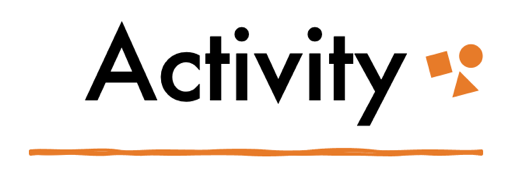 The Body and EmbodimentPart 1: Tell me how to do it! Your body knows! We’ve all had the experience of doing something “on autopilot.” Driving home without really thinking about it is one example. Our bodies carry a significant amount of knowledge that doesn’t need to involve our minds. Choose an activity you do with regularity and write a “body user manual” of exactly how this activity should be done. For instance, maybe you regularly put your hair into a bun, or tie your shoes, or turn on the TV. Assume the reader of the manual has never done these things but has a body just like yours. Write a better user manual than the best that IKEA has to offer.Part 2: Reflect on it! What insights about embodiment have you discovered while writing this manual?